ПРОГРАММАМЕЖДУНАРОДНОГО ФОРУМА ИСТОРИКОВ, ФИЛОСОФОВ И ПУБЛИЦИСТОВ«1917–1922 гг.: ПРОВИНЦИЯ В ЭПОХУ СИСТЕМНЫХ КРИЗИСОВ»К 100-летию Великой российской революции6 - 7 декабря 2017 годаУльяновскОСНОВНЫЕ МЕРОПРИЯТИЯ ФОРУМА5 декабря 2017 года14.00, Конференц-зал Историко-мемориального центра-музея И.А. Гончарова,улица Гончарова, д. 20Встреча с автором. Вероника Жобер. «Скитания русского офицера. Дневник Иосифа Ильина. 1914-1920»6 декабря 2017 года9.00-10.00, Конференц-зал гостиницы «Октябрьская»Регистрация иногородних участников, открытие форумаРАБОТА СЕКЦИЙ И КРУГЛЫХ СТОЛОВ10.00-16.00, фойе третьего этажа Ленинского Мемориала (вход со стороны ОПЦ), площадь 100-летия со дня рождения В.И. Ленина, дом 1Секционное заседание «Именем революции…»: опыт регионального правотворчества и взаимодействия с центральной властью.Модераторы: ЛЮБИЧАНКОВСКИЙ Сергей Валентинович,доктор исторических наук, профессор, Оренбургский государственный педагогический университет(г. Оренбург)РОМАНОВ Валерий Васильевич, доктор исторических наук, Ульяновский государственный университет (г. Ульяновск) 10.00-16.00, Кинозал Ленинского Мемориала, площадь 100-летия со дня рождения В.И. Ленина, дом 1Секционное заседание «Личное дело революции»: просопография революции; революция как рубежное событие; мифология и агиография революции.Модераторы:ТИМОФЕЕВ Михаил Юрьевич,доктор философских наук, профессор Ивановский государственныйуниверситет, главный редактор журнала «Лабиринт»(г. Иваново)КОРНИЛОВ Геннадий Егорович, доктор исторических наук, профессор, заслуженный деятель науки РФ, зав. сектором экономической истории Института истории и археологии Уральского отделения РАН (г. Екатеринбург)ПРОКОПЕНКО Сергей Алексеевич, доктор исторических наук, Центр стратегических исследований Ульяновской области (г. Ульяновск)10.00-16.00, Музей-заповедник «Родина В. И. Ленина», Музей-гимназия«Симбирская классическая гимназия», ул. Спасская, д. 18Секционное заседание «Провинциальная повседневность. Поведенческие стратегии и региональные практики».Модераторы:ДИДКОВСКАЯ Наталья Александровна, кандидат искусствоведения, Ярославский государственный педагогический университет им. К. Д. Ушинского (г. Ярославль)БЛЯХЕР Леонид Ефимович, доктор философских наук, Тихоокеанский государственный университет (г. Хабаровск)ТИХОНОВА Анна Юрьевна,доктор культурологии, Ульяновский государственный педагогический университет им. И. Н. Ульянова (г. Ульяновск) 10.00-16.00, конференц-зал Историко-мемориального центра-музея И. А. Гончарова,улица Гончарова, д. 20Секционное заседание «Национальные и региональные   элиты в революции: между лояльностью и сецессией»Модераторы:ЖЕРЕБЦОВ Игорь Любомирович, доктор исторических наук, директор Института языка, литературы и истории Коми научного центра УрО РАН (г. Сыктывкар)КОБЗЕВ Александр Викторович, кандидат исторических наук, Ульяновский государственный педагогический университет им. И. Н. Ульянова, специалист Центра стратегических исследований Ульяновской области (г. Ульяновск)11.00-17.00, ОГБУК «Дворец книги – Ульяновская областная научная библиотека имени В.И. Ленина»/Торжественный зал, пер. Карамзина, д.3/2КАРАМЗИНСКИЕ ЧТЕНИЯ«По чувствам останусь республиканцем…»(Реформы и революции как способ мироустройства сквозь призму карамзинской эпохи) Модераторы:ДАРАНОВА Ольга Николаевна, учёный секретарь ОГБУК Дворец книги – Ульяновская областная научная библиотека имени В.И. Ленина, председатель Правления Карамзинского фонда поддержки культурно-исторического наследия (по согласованию) (г. Ульяновск)ШАВРЫГИН Сергей Михайлович, доктор филологических наук, Ульяновский государственный педагогический университет имени И. Н. Ульянова(г. Ульяновск)16.00-18.00, Кинозал Ленинского Мемориала, площадь 100-летия со дня рождения В.И. Ленина, дом 1Круглый стол: «Автор, издатель, читатель: вопросы взаимодействия научных и научно-популярных журналов»Модератор:БАРСУКОВА Светлана Юрьевна профессор Национальный исследовательский университет «Высшая школа экономики», главный редактор журнала «Мир России. Социология. Этнология»16.00-18.00, фойе третьего этажа Ленинского Мемориала (вход со стороны ОПЦ), площадь 100-летия со дня рождения В.И. Ленина, дом 1Круглый стол:«Отражение великой российской революции в экспозиционной и выставочной деятельности российских музеев»Модератор:ПЕРФИЛОВ Валерий Александрович, кандидат исторических наук(г. Ульяновск)7 декабря 2017 года10.00-12.30, ОГБУК «Дворец книги – Ульяновская областная научная библиотека имени В.И. Ленина»/Торжественный зал, пер. Карамзина, д.3/2КАРАМЗИНСКИЕ ЧТЕНИЯ«По чувствам останусь республиканцем…»(Реформы и революции как способ мироустройства сквозь призму карамзинской эпохи) Модераторы:ДАРАНОВА Ольга Николаевна, учёный секретарь ОГБУК Дворец книги – Ульяновская областная научная библиотека имени В.И. Ленина, председатель Правления Карамзинского фонда поддержки культурно-исторического наследия (по согласованию) (г. Ульяновск)ШАВРЫГИН Сергей Михайлович, доктор филологических наук, Ульяновский государственный педагогический университет имени И. Н. Ульянова (г. Ульяновск)10.00-12.00, Кинозал Ленинского Мемориала, площадь 100-летия со дня рождения В.И. Ленина, дом 1Дискуссионная площадка: «1917 и 1991: российская провинция в условиях системных кризисов двадцатого столетия»Модераторы:СОСНИН Дмитрий Петрович, кандидат политических наук, координатор проекта «Муниципальная карта России: точки роста» Фонда Кудрина по поддержке гражданских инициатив (г. Москва)ДЕРГУНОВА Нина Владимировна, доктор политических наук, профессор Ульяновского государственного педагогического университета имени И.Н. Ульянова10.00-12.00, Музей-заповедник «Родина В. И. Ленина», Музей-гимназия«Симбирская классическая гимназия», ул. Спасская, д. 18МОЛОДЕЖНАЯ СЕКЦИЯ ФОРУМАЭксперты:БЛЯХЕР Леонид Ефимович, доктор философских наук, профессор, Тихоокеанский государственный университет (г. Хабаровск)ГОРСКАЯ Анна Алексеевна, заместитель директора по научной и просветительской работе Муромского историко-художественного музея (г. Муром) КАЧКИНА Татьяна Борисовна, кандидат исторических наук, доцент, специалист Центра развития истории и культуры региона ЦСИ УО (г. Ульяновск)ХАСЯНОВ Олег Ренатович, кандидат исторических наук, учёный секретарь ОГУК «Ленинский Мемориал» (г. Ульяновск)13.00-15.00, Большой зал Ленинского Мемориала, площадь 100-летия со дня рождения В.И. Ленина, дом 1БОЛЬШОЕ ИСТОРИЧЕСКОЕ СОБРАНИЕ Участники Большого Исторического Собрания: 	МОРОЗОВ Сергей Иванович, Губернатор Ульяновской области(участие Губернатора Ульяновской области уточняется)ДЫМАРСКИЙВиталий Наумович,профессор кафедры международной журналистики МГИМО, главный редактор  познавательного исторического журнала для семейного чтения «Дилетант» (г. Санкт-Петербург)КАРПОВ Сергей Павлович, доктор исторических наук, президент исторического факультета МГУ имени М.В. Ломоносова,член президиума Российского исторического общества, академика РАН.КОНДРАШИН Виктор Викторович, доктор исторических наук, профессор, Руководитель Центра экономической истории Института Российской Истории РАН. Депутат Законодательного Собрания Пензенской области. Член Совета Федерации РФ (с 2015-2017 гг.) (г. Москва - Пенза) ПРОКОПЕНКО Сергей Алексеевич, доктор исторических наук, руководитель Центра развития истории и культуры региона ЦСИ УО (г. Ульяновск) ДАНИЛКИН Лев Александрович, российский журналист, писатель и литературный критик, редактор отдела культуры «Российской газеты». Лауреат премии «Книга года - 2017» в номинации «Проза года»МАРШАЛЛ Александр (AlexanderMarshall), профессор университета Глазго (Великобритания, Глазго) 15.00-16.30, Фойе третьего этажа Ленинского Мемориала, площадь 100-летия со дня рождения В.И. Ленина, дом 1Встреча с автором. Лев Данилкин. «Ленин – пантократор солнечных пылинок»ПУБЛИЧНЫЕ ЛЕКЦИИ. КОЛОНИЦКИЙ Борис Иванович, доктор исторических наук, профессор факультета истории Европейского университета в Санкт-Петербурге, ведущий научный сотрудник Санкт-Петербургского института истории РАН.«Товарищ Керенский»: антимонархическая революция и формирование культа «вождя народа»РУСИН Дмитрий Владимирович, кандидат исторических наук, доцент, Ульяновский государственный университет, заведующий библиотекой-«25-ый краеведческий центр им. Б.А. Аржанцева (г. Ульяновск)– «Откуда есть пошла раннесоветская символика»ДИДКОВСКАЯ Наталья Александровна, кандидат искусствоведения, доцент, Ярославский государственный педагогический университет им. К.Д. Ушинского (г. Ярославль) – Практическая лекция на молодёжной площадке  «Как достичь мастерства?  Научное эссе» ЛЮБИЧАНКОВСКИЙ Сергей Валентинович, доктор исторических наук, профессор, Оренбургский государственный педагогический университет (г. Оренбург) – «Сами власти создают несчастье...»: Носили ли российские революции начала XX века антибюрократический характер? БЛЯХЕР Леонид Ефимович, доктор философских наук, профессор, Тихоокеанский государственный университет (г. Хабаровск) – «КВЖД: финальный акт трагедии Приамурской окраины»БАРСУКОВА Светлана Юрьевна, профессор, Национальный исследовательский университет «Высшая школа экономики», заместитель заведующего лабораторией экономико-социологических исследований, главный редактор журнала «Мир России. Социология. Этнология» (г. Москва) – «Что такое неформальная экономика и стоит ли с ней бороться?»КАРПОВ Сергей Павлович, академик РАН, доктор исторических наук, профессор, президент Исторического факультета МГУ (г. Москва) – «Византийский выбор Руси»НЯМАА Галиймаа, профессор, Ph.D, Институт Управления бизнесом и гуманитарных наук Монгольский Государственный Университет Науки и Технологии (Монголия, г. Улан-Батор) – «Туризм в Монголии»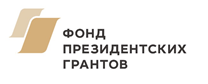 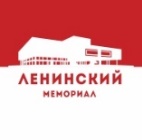 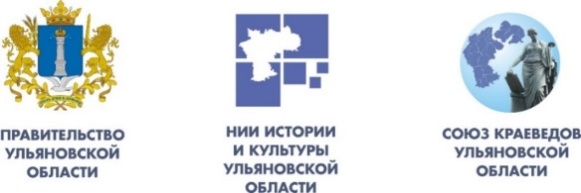 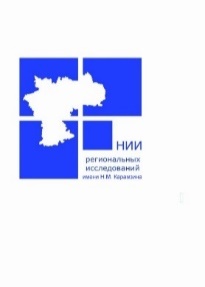 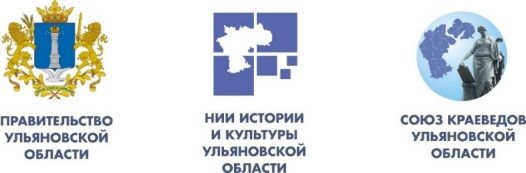 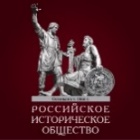 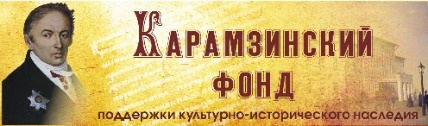 